Об утверждении плана мероприятий, посвященных Международному дню инвалидов 	Утвердить план мероприятий, посвященных Международному дню инвалидов, согласно приложению (далее - План).Ответственным исполнителям обеспечить реализацию мероприятий Плана.Настоящее распоряжение подлежит размещению на официальном сайте муниципального района «Печора».Контроль за исполнением настоящего распоряжения возложить на заместителя руководителя администрации О.И. Фетисову Приложениек распоряжению администрации МР «Печора»от  17  ноября  2023 г.  № 805 - рПЛАНмероприятий,  посвященных  Международному дню инвалидов _____________________________________________АДМИНИСТРАЦИЯ МУНИЦИПАЛЬНОГО РАЙОНА «ПЕЧОРА»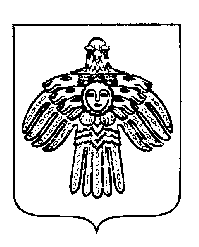 «ПЕЧОРА»  МУНИЦИПАЛЬНÖЙ  РАЙОНСААДМИНИСТРАЦИЯ РАСПОРЯЖЕНИЕТШÖКТÖМРАСПОРЯЖЕНИЕТШÖКТÖМРАСПОРЯЖЕНИЕТШÖКТÖМ  17  ноября  2023 г.    г. Печора, Республика Коми           № 805 - р  Врио главы муниципального района –руководителя администрации                                            В.Е. Менников№ п/пНаименование мероприятияДата и место проведенияОтветственный  за проведение1234Организационные мероприятияОрганизационные мероприятияОрганизационные мероприятияПоздравление врио главы муниципального района «Печора» - руководителя администрации,  в СМИ01.12-03.12местные СМИ,официальный сайт администрации МРОтдел информационно-аналитической работы и контроля администрации МР «Печора»Опубликование в СМИ анонса праздничных мероприятийСогласно плану мероприятийОтдел информационно-аналитической работы и контроля администрации МР «Печора»Освещение в СМИ праздничных мероприятийСогласно плану мероприятийОтдел информационно-аналитической работы и контроля администрации МР «Печора»Заседание опорно-методической площадки «Комплексная работа по сопровождению детей с ОВЗ»17.11 в 15:00МОУ «СОШ №9»Управление образования МР «Печора»Круглый стол с представителями ОМВД России по г. Печоре27.11в офисе Печорской районной организации Коми республиканской организации общероссийской общественной организации «Всероссийское общество инвалидов»(ул. Социалистическая, д. 20)Печорская районная организация Коми республиканской организации общероссийской общественной организации «Всероссийское общество инвалидов»Общероссийская акция Тотальный тест «Доступная среда»01.12-10.12Координатор – отдел по вопросам социальной политики, здравоохранения и взаимодействия с общественными объединениями администрации МР «Печора»Прямая линия «Социальные гарантии детям с ограниченными возможностями здоровья»01.12с 12:00 до 13:00территориальныйЦСОНГБУ РК            «Комплексный центр социальной защиты населения города Печоры»«Консультационный день» консультации для родителей (законных представителей) детей-инвалидов специалистами ПМПК (учитель-логопед, учитель-дефектолог, педагог-психолог)02.12с 10:00 до 13:00Управление образование(Печорский проспект, д. 65, 3 этаж)Управление образования МР «Печора» Культурно-массовые мероприятия Культурно-массовые мероприятия Культурно-массовые мероприятия Культурно-массовые мероприятияМастер-класс «Во имя добра и милосердия» (изготовление Ангела в технике макраме)29.11 в 14:30ДО «ДДТ»(филиал на ул. ул. М. Булгаковой, 11)Управление образования МР «Печора»Мастер-класс «Ладошка доброты» (изготовление ободков из бересты)29.11 в 15:00ДО «ДДТ»(филиал вс. Приуральское)Управление образования МР «Печора»Выставка творческих работ и концертная программа с участием лиц с ограниченными возможностями здоровья«Мир для нас все также ярок!»30.11.Территориальный ЦСОНГБУ РК            «Комплексный центр социальной защиты населения города Печоры»Беседа-презентация «Особые люди – особые возможности»30.11 в 15:30ДО «ДДТ»(филиал на ул. М. Булгаковой, 11)Управление образования МР «Печора»Тематическая встреча «Мы такие же, как все, но чуточку сильнее»01.12ДК п. КаджеромУправление культуры и туризма МР «Печора»Спортивно-развлекательный турнир «Декабрьский дартс»01.12ДК п. КаджеромУправление культуры и туризма МР «Печора»Мастер-класс «Изготовление символов «Сердце в каждом» (прикладное творчество)01.12 в 16:00ДО «ДДТ»(филиал на ул. Ленина,26)Управление образования МР «Печора»Праздничный концерт «С теплом и лаской к человеку»03.12ДК п. ПутеецУправление культуры и туризма МР «Печора»Поздравления на дому для людей с ОВЗ «От сердца к сердцу»03.12ДК с. СоколовоУправление культуры и туризма МР «Печора»Тематический час «Дари добро»03.12ДК п. ОзерныйУправление культуры и туризма МР «Печора»Бесплатный показ художественного фильма в рамках Международного дня инвалидов03.12МАУ «Кинотеатр»Управление культуры и туризма МР «Печора»Соревнования по боче03.12 в 13:00МАУ СОК «Сияние Севера»Сектор по физкультуре и спорту администрации МР «Печора»Катание на коньках03.12 в 14:30МАУ СОК «Сияние Севера»Сектор по физкультуре и спорту администрации МР «Печора»Торжественное мероприятие, посвященное Международному дню инвалидов04.12в офисе Печорской районной организации Коми республиканской организации общероссийской общественной организации «Всероссийское общество инвалидов»(ул. Социалистическая, д. 20)Печорская районная организация Коми республиканской организации общероссийской общественной организации «Всероссийское общество инвалидов»Игра – путешествие «В стране сказок»04.12Социального-реабилитационное отделениетерриториального ЦСОНГБУ РК            «Комплексный центр социальной защиты населения города Печоры»Кино без барьеровКинопоказ фильма.(выездное заседание Совета по делам инвалидов МО МР «Печора»)05.12в офисе Печорской районной организации Коми республиканской организации общероссийской общественной организации «Всероссийское общество инвалидов»(ул. Социалистическая, д. 20)Печорская районная организация Коми республиканской организации общероссийской общественной организации «Всероссийское общество инвалидов» совместно с отделом по вопросам социальной политики, здравоохранения и взаимодействия с общественными объединениями администрации МР «Печора»Урок милосердия «Доброта нужна всем», с просмотром документального фильма «Я волонтер. Истории неравнодушных»05.12 в 15:30Отделение социальной реабилитации несовершеннолетних территориального ЦСОНГБУ РК            «Комплексный центр социальной защиты населения города Печоры»Турнир по домино05.12 в 11:00офис Печорской местной организации Всероссийского общества слепых (ул. Социалистическая, 18)Печорская местная организация Всероссийского общества слепыхВечер отдыха для Всероссийского общества инвалидов  «Вам дарим доброту и радость»06.12МАУ «ЭП «Бызовая»Управление культуры и туризма МР «Печора»Обзорная экскурсия «Истории перебирая даты» для Печорская районная организация Коми республиканской организации общероссийской общественной организации «Всероссийское общество инвалидов»07.12 МБУ «Печорский историко-краеведческий музей»Управление культуры и туризма МР «Печора»Выездная концертная программа, посвященная Дню инвалидов «С добрым сердцем»08.12в офисе Печорской районной организации Коми республиканской организации общероссийской общественной организации «Всероссийское общество инвалидов»(ул. Социалистическая, д. 20)Управление культуры и туризма МР «Печора»Дружеская встреча «Игры народов мира»09.12в офисе Печорской районной организации Коми республиканской организации общероссийской общественной организации «Всероссийское общество инвалидов»(ул. Социалистическая, д. 20)Печорская районная организация Коми республиканской организации общероссийской общественной организации «Всероссийское общество инвалидов»